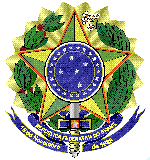 MINISTÉRIO DA EDUCAÇÃOUNIVERSIDADE FEDERAL FLUMINENSEPRO REITORIA DE ADMINISTRAÇÃOTERMO DE REFERÊNCIAPREGÃO ELETRÔNICO Nº XX/2023 (SISPP) UASG 150182 (PRESTAÇÃO DE SERVIÇO COMUM DE ENGENHARIA) PROCESSO 23069.160536/2023-99-xx- LEI 14.133/2021CONDIÇÕES GERAIS DA CONTRATAÇÃOContratação de serviços de engenharia, com fornecimento dos materiais e equipamentos, xxxxxxxxxx, localizado no Campus Universitário xxxxxx da UFF, em XXXXXXXXX, RJ, conforme condições, quantidades e exigências estabelecidas neste instrumento e seus anexos.O objeto da licitação tem a natureza de Serviços de EngenhariaA presente contratação adotará como regime de execução a empreitada por Preço Unitário do Lote a qual o licitante participar.Os quantitativos e os respectivos códigos dos itens são discriminados no Anexo II deste Termo de Referência. O Contrato terá vigência pelo período de XXX (XXXX) meses, sendo prorrogável na forma dos artigos 106 e 107 da Lei n° 14.133, de 2021., conforme demonstrado abaixo: O contrato oferece maior detalhamento das regras que serão aplicadas em relação à vigência da contratação.No primeiro mês de execução contratual, deverão ser atendidas todas as questões burocráticas do Contrato, tais como seguros do tipo garantia de execução conforme o Edital, e relativos à execução do objeto, como alvarás, se for o caso. A Ordem de Início dos Serviços somente será emitida após atendidas os trâmites iniciais.O regime de execução do Contrato será o de empreitada por preços unitários. Com a Instrução Normativa Seges/ME nº 73 de 30 de setembro de 2022, foi permitido estabelecer o critério de disputa dos licitantes na fase de lances (Modo Aberto, Fechado-Aberto ou Aberto-Fechado).Ressalta-se, inicialmente, que cada modo de disputa possui características específicas que os tornam mais ou menos vantajosos a depender das condições relacionadas à estrutura do mercado, à natureza do objeto e ao arranjo local de fornecimento dos bens e serviços. Note que a vantajosidade a ser perseguida relaciona-se a maior quantidade de incentivos que o modo de disputa é capaz de fornecer para que o desenho dos mecanismos de seleção do fornecedor possibilite o alcance do melhor resultado para a administração, mitigando-se o risco da ocorrência de disfunções entre os agentes participantes que afetem a ampla concorrência e o melhor preço à administração pública. Pelo exposto, e considerando ainda o número expressivo de prestadores dos serviços em vendas para o governo devido ao baixo grau de concentração e o risco da ocorrência da maldição do vencedor dada a heterogeneidade dos produtos/serviços comercializados, sugere-se o modo de disputa do Pregão do tipo ABERTO E FECHADO.Sugerimos o intervalo de lances no percentual de 0,5% (meio ponto percentual).FUNDAMENTAÇÃO E DESCRIÇÃO DA NECESSIDADE DA CONTRATAÇÃOEm atendimento à solicitação da Superintendência de Arquitetura, Engenharia e ...sendo validadas pelo Superintendente da SAEP Engº. Júlio Rogério e o Magnífico Reitor da UFF Prof. Antônio Cláudio Lucas da Nóbrega O objeto da contratação não está previsto no Plano de Contratações Anual [2023].DESCRIÇÃO DA SOLUÇÃO COMO UM TODO CONSIDERADO O CICLO DE VIDA DO OBJETOTodos os serviços constantes das especificações e da planilha englobam fornecimento de materiais, equipamentos e mão de obra. O Projeto Executivo, a Planilha de Orçamento, o Cronograma Físico-Financeiro, a Descrição de Serviços e este Termo de Referência se complementam e deverão ser obedecidos. Em havendo divergências, prevalecerão as disposições constantes no Termo de Referência. As normas, projetos de normas, especificações, métodos de ensaio e padrões, aprovados e recomendados pela ABNT, assim como toda legislação pertinente a obras civis e serviços de engenharia em vigor, em especial no tocante à segurança do trabalho, fazem parte integrante deste Termo de Referência, como se nela estivessem transcritas, bem como as normas internas da UFF.REQUISITOS DA CONTRATAÇÃOOs requisitos da contratação abrangem o seguinte: O Responsável Técnico da empresa contratada que coordenará a execução dos serviços será o Preposto Técnico da contratação, devendo este acompanhar, rotineiramente, gerenciar e validar a execução dos serviços durante todo o prazo contratual, atuando como interlocutor com a Fiscalização da SAEP/ UFF. Possibilita-se a designação de um Preposto Administrativo, podendo ser este o interlocutor com a Fiscalização da CONTRATANTE. No caso da existência do Preposto Administrativo, este deverá acompanhar continuamente a execução dos serviços durante todo o tempo de execução dos serviços. Mesmo existindo o Preposto Administrativo, a gestão da execução e a responsabilidade técnica da execução do objeto do Contrato, permanecem sob total responsabilidade do Preposto Técnico. No caso da não designação do Preposto Administrativo, o Preposto Técnico deverá exercer plenamente as funções contidas no item 4.1.2, devendo estar presencialmente no local de realização dos serviços de forma ininterrupta durante a execução. A CONTRATADA deverá providenciar junto ao CREA a Anotação de Responsabilidade Técnica (ART) e/ou ao CRT o Termo de Responsabilidade Técnica referentes ao objeto do Contrato, nos termos da Lei nº. 6.496/77, da Resolução CRT 058/2019. Além disso, deverá ser mantida no local a relação de documentos gráficos (lista de documentos) atualizada pelo Responsável Técnico. O objeto do Contrato deve atender, ainda, às diretrizes estabelecidas: Na Lei Federal nº 14.133 de 1º de Abril de 2021, que institui normas para licitações e contratos da Administração Pública e dá outras providências; Na cartilha “Obras Públicas: recomendações básicas para a contratação e fiscalização de obras públicas”, do Tribunal de Contas da União (TCU);Nas Normas Técnicas e Legislações Vigentes, inclusive Legislações Ambientais, dentre as quais Códigos, Leis, Decretos, Portarias e Normas Federais, Estaduais e Municipais, inclusive normas de concessionárias de serviços públicos, e as Normas Regulamentadoras do Ministério do Trabalho e Emprego (MTE), as Resoluções RDC da Agência Nacional de Vigilância Sanitária (ANVISA), e o Código de Segurança contra Incêndio e Pânico do Estado do Rio de Janeiro (COSCIP/RJ); Nas Normas da Associação Brasileira de Normas Técnicas (ABNT) pertinentes; nas Normas do Instituto Nacional de Metrologia, Qualidade e Tecnologia (INMETRO), o que inclui o Programa Nacional de Conservação de Energia Elétrica (PROCEL), em atendimento à Instrução Normativa nº 2, de 4 de junho de 2014, quando cabível; Nas Instruções e Resoluções dos Órgãos do Sistema do Conselho Regional de Engenharia e Agronomia e do Conselho Federal de Engenharia e Agronomia (CREA/CONFEA); Nas Instruções e Resoluções do Conselho Regional dos Técnicos Industriais e do Conselho Federal dos Técnicos Industriais (CRT/CFT). Declaração do licitante de que tem pleno conhecimento das condições necessárias para o cumprimento do contrato. As obrigações da CONTRATADA e CONTRATANTE estão previstas no Termo de Contrato. SustentabilidadeA contratação abrange ainda os seguintes critérios e práticas de sustentabilidade: O objeto contratado deve atender às legislações federal, estadual e municipal referente à sustentabilidade, dentre estas: A Lei Federal nº. 14/133/2021, artigo 144º; A Instrução Normativa nº 01/2010 – SLTI/MP; A Lei nº 12.305/10 – Política Nacional de Resíduos Sólidos. A CONTRATADA deve observar as diretrizes, critérios e procedimentos para a gestão dos resíduos da construção civil estabelecidos na Resolução nº 307, de 05/07/2002, com as alterações posteriores, do Conselho Nacional de Meio Ambiente - CONAMA, conforme artigo 4°, parágrafos 2° e 3°, da Instrução Normativa SLTI/MP n° 1, de 19/01/2010. A CONTRATADA deve observar as diretrizes, critérios e procedimentos para a gestão dos resíduos da construção civil estabelecidos na Resolução nº 307, de 05/07/2002, com as alterações posteriores, do Conselho Nacional de Meio Ambiente - CONAMA, conforme artigo 4°, §§ 2° e 3°, da Instrução Normativa SLTI/MP n° 1, de 19/01/2010; Qualquer instalação, equipamento ou processo, situado em local fixo, que libere ou emita matéria para a atmosfera, por emissão pontual ou fugitiva, utilizado na execução contratual, deverá respeitar os limites máximos de emissão de poluentes admitidos na Resolução CONAMA n° 382, de 26/12/2006, e legislação correlata, de acordo com o poluente e o tipo de fonte; Na execução contratual, conforme o caso, a emissão de ruídos não poderá ultrapassar os níveis considerados aceitáveis pela Norma NBR-10.151 - Avaliação do Ruído em Áreas Habitadas visando o conforto da comunidade, da Associação Brasileira de Normas Técnicas - ABNT, ou aqueles estabelecidos na NBR-10.152 - Níveis de Ruído para conforto acústico, da Associação Brasileira de Normas Técnicas - ABNT, nos termos da Resolução CONAMA n° 01, de 08/03/90, e legislação correlata; Nos termos do artigo 4°, parágrafo 3°, da Instrução Normativa SLTI/MPOG n° 1, de 19/01/2010, deverão ser utilizados, na execução contratual, agregados reciclados, sempre que existir a oferta de tais materiais, capacidade de suprimento e custo inferior em relação aos agregados naturais, inserindo-se na planilha de formação de preços os custos correspondentes. SubcontrataçãoÉ permitida a subcontratação parcial do objeto, com a prévia anuência por escrito da CONTRATANTE, continuando, porém, a CONTRATADA a responder direta e exclusivamente, pela fiel observância das obrigações contratuais (artigo 10º do Decreto 7.581/2011), nas seguintes condições: Quando permitida a subcontratação, a CONTRATADA deverá apresentar documentação do subcontratado que comprove sua habilitação jurídica, regularidade fiscal e a qualificação técnica necessária à execução da parcela da obra ou do serviço subcontratado.  A subcontratação não exclui a responsabilidade da CONTRATADA perante a administração pública quanto à qualidade técnica da obra ou do serviço prestado. A CONTRATADA não poderá subcontratar as obras e serviços contratados, salvo quanto a itens que por sua especialização requeiram o emprego de empresas ou profissionais especialmente habilitados.  Os serviços que estiverem a cargo de empresas subcontratadas serão articulados entre si pela CONTRATADA, de modo a proporcionar andamento harmonioso da obra no seu conjunto. De nenhum modo a Fiscalização interferirá diretamente junto às empresas subcontratadas. Qualquer notificação ou impugnação de serviço ou material será feita diretamente à CONTRATADA. A CONTRATADA não poderá alegar a subcontratação ou tentar transferir para as subcontratadas a obrigação e responsabilidade perante a CONTRATANTE, de manter e fielmente bem executar o objeto integral contratado. A subcontratação depende de autorização prévia da CONTRATANTE, a quem incumbe avaliar se a subcontratada cumpre os requisitos de qualificação técnica necessários para a execução do objeto.  No caso de obras, somente será autorizada a subcontratação de empresas que expressamente aceitem o cumprimento das cláusulas assecuratórias de direitos trabalhistas, previstas na Instrução Normativa SEGES/MP nº 6, de 6 de julho de 2018. Em qualquer hipótese de subcontratação, permanece a responsabilidade integral da CONTRATADA pela perfeita execução contratual, cabendo-lhe realizar a supervisão e coordenação das atividades da subcontratada, bem como responder perante a CONTRATANTE pelo rigoroso cumprimento das obrigações contratuais correspondentes ao objeto da subcontrataçãoGarantia da contrataçãoSerá exigida a garantia da contratação de que tratam os arts. 96 e seguintes da Lei nº 14.133, de 2021, no percentual de 5% do valor contratual, conforme regras previstas no contrato.Será exigida a garantia da contratação de que tratam os arts. 96 e seguintes da Lei nº 14.133, de 2021, no percentual e condições descritas nas cláusulas do contrato.Em caso opção pelo seguro-garantia, a parte adjudicatária deverá apresentá-la, no máximo, até a data de assinatura do contrato.A garantia, nas modalidades caução e fiança bancária, deverá ser prestada em até 10 dias úteis após a assinatura do contrato.O contrato oferece maior detalhamento das regras que serão aplicadas em relação à garantia da contratação.DA CLASSIFICAÇÃO DO OBJETO E FORMA DE SELEÇÃO DO FORNECEDORTrata-se de serviços de engenharia para execução de obra, com fornecimento de materiais, equipamentos e mão de obra, a ser contratado mediante licitação na modalidade de Pregão Eletrônico tipo Menor Valor Global. Os serviços a serem contratados enquadram-se nos pressupostos do Decreto n° 9.507, de 21 de setembro de 2018, não se constituindo em quaisquer das atividades, previstas no artigo 3º do aludido decreto, cuja execução indireta é vedada. A execução do Contrato não gerará vínculo empregatício entre os empregados da CONTRATADA e a Administração, vedando-se qualquer relação entre estes que caracterize pessoalidade e subordinação direta. VistoriaPara o correto dimensionamento e elaboração de sua proposta, o licitante poderá realizar vistoria nas instalações do local de execução dos serviços, acompanhado por servidor designado para esse fim, devendo o agendamento ser efetuado previamente e somente pelo endereço eletrônico: vistoria.saep@id.uff.br. O prazo para vistoria iniciar-se-á no dia útil seguinte ao da publicação do Edital, estendendo-se até o dia útil anterior à data prevista para a abertura da sessão pública. Para a vistoria o licitante, ou o seu representante legal, deverá estar devidamente identificado, apresentando documento de identidade civil e documento expedido pela empresa comprovando sua habilitação para a realização da vistoria. A não realização da vistoria, apesar de facultativa, não poderá embasar posteriores alegações de desconhecimento das instalações, dúvidas ou esquecimentos de quaisquer detalhes dos locais da prestação dos serviços, devendo a licitante vencedora assumir os ônus dos serviços decorrentes, não ensejando pedido de aditivo contratual por este motivo. A licitante deverá declarar que tomou conhecimento de todas as informações e das condições locais para o cumprimento das obrigações objeto da licitação.MODELO DE EXECUÇÃO DO OBJETOA execução do objeto seguirá a seguinte dinâmica: A execução dos serviços será iniciada com o recebimento e a assinatura do documento “Ordem de Início dos Serviços; Os serviços só poderão ser iniciados após a aprovação pela Fiscalização, dos materiais e procedimentos a serem empregados. Sempre que houver demolições e retiradas de materiais existentes, a CONTRATADA executará, sob sua responsabilidade, os devidos escoramentos e procedimentos de prevenção de acidentes, visando à segurança do pessoal, da obra, do Patrimônio Público, propriedades particulares e transeuntes. A CONTRATADA deve elaborar todo e qualquer levantamento de dados que forem necessários com vistas ao desenvolvimento do objeto de Contrato. A CONTRATADA deve manter preposto aceito pela CONTRATANTE nos horários e locais de prestação de serviço para representá-la na execução do contrato com capacidade para tomar decisões compatíveis com os compromissos assumidos. A CONTRATADA deve providenciar o fechamento das áreas próximas ao local onde estiverem sendo executados os serviços, caso necessário, visando não interferir nas demais atividades realizadas no Restaurante Universitário. A CONTRATADA deve realizar a limpeza do terreno para a instalação do canteiro de obras. A CONTRATADA deve utilizar empregados habilitados e com conhecimentos básicos dos serviços a serem executados, em conformidade com as normas e determinações em vigor. A CONTRATADA deve justificar por escrito e participar previamente à Fiscalização as alterações, substituições e/ou complementações ao objeto do contrato, que não puderem ser previstas com antecedência. A CONTRATADA deve fornecer todos os materiais necessários à execução e instalação dos serviços necessários ao objeto do contrato; A CONTRATADA deve utilizar materiais novos, de primeira qualidade, que atendam às condições estipuladas pela Associação Brasileira de Normas Técnicas (ABNT), resistentes e adequados à finalidade a que se destinam. Caso a contratada utilize materiais cuja qualidade seja duvidosa (marcas desconhecidas ou de fabricantes sem renome no mercado para o tipo de material específico), caberá à mesma comprovar, através de testes, atestados, etc., estarem os mesmos de acordo com as normas técnicas, caso solicitado pela Fiscalização. A Fiscalização poderá solicitar uma vistoria em conjunto com o representante do fabricante, visando obter o melhor controle de qualidade possível dos serviços e produtos utilizados. Não serão aceitas reclamações e ou solicitações de serviços adicionais de itens que não estejam inicialmente no orçamento de referência. Os serviços somente serão recebidos após a limpeza geral dos locais de intervenção. Se for o caso, as chaves de todas as portas deverão ser perfeitamente identificadas e entregues à Fiscalização. O encerramento do Contrato ocorrerá após o aceite formal emitido pela UFF em todos os documentos relacionados ao serviço, incluindo o Projeto "as built", além do Termo de Aceite Definitivo dos serviços. A execução dos serviços observará o Cronograma Físico-Financeiro, cujo modelo segue anexo a este Termo de Referência. Não é permitida a subcontratação do total dos serviços. Local da prestação dos serviçosOs serviços serão prestados no seguinte endereço [...]INÍCIO DOS SERVIÇOSO contrato deverá ser executado fielmente pelas partes, de acordo com as cláusulas avençadas e as normas da Lei nº 14.133, de 2021, e cada parte responderá pelas consequências de sua inexecução total ou parcial.Em caso de impedimento, ordem de paralisação ou suspensão do contrato, o cronograma de execução será prorrogado automaticamente pelo tempo correspondente, anotadas tais circunstâncias mediante simples apostila.As comunicações entre o órgão ou entidade e a contratada devem ser realizadas por escrito sempre que o ato exigir tal formalidade, admitindo-se o uso de mensagem eletrônica para esse fim.O órgão ou entidade poderá convocar representante da empresa para adoção de providências que devam ser cumpridas de imediato.Após a assinatura do contrato ou instrumento equivalente, o órgão ou entidade poderá convocar o representante da empresa contratada para reunião inicial para apresentação do plano de fiscalização, que conterá informações acerca das obrigações contratuais, dos mecanismos de fiscalização, das estratégias para execução do objeto, do plano complementar de execução da contratada, quando houver, do método de aferição dos resultados e das sanções aplicáveis, dentre outros, quando então iniciar-se-á a execução dos serviçosA CONTRATADA deve designar Responsável Técnico/Preposto para acompanhamento da execução dos serviços, com habilitação necessária, sendo Engenheiro Eletricista com registro no Conselho Regional de Engenharia e Agronomia – CREA. A CONTRATADA deve apresentar a Anotação de Responsabilidade Técnica (ART) referente à contratação de Engenheiro Eletricista para acompanhamento da execução do serviço. Caso designado, o Preposto Administrativo da CONTRATADA, com habilitação para acompanhamento dos serviços, deverá acompanhar a execução do objeto contratual no local. As comunicações entre o CONTRATANTE e a CONTRATADA devem ser realizadas por escrito, no Diário de Obras, registrando neste todas as ocorrências verificadas, adotando as providências necessárias ao fiel cumprimento das cláusulas contratuais. Eventualmente poderá ser estabelecida através de endereço eletrônico (“e-mail”) e reuniões remotas, gravadas, através de plataformas como o “google meet”.As situações que exigirem decisões e providências que ultrapassem a competência da Fiscalização da CONTRATANTE deverão ser registradas e encaminhadas ao Chefe da Divisão de Fiscalização de Obras (DFO/CEA/SAEP) que as enviará, conforme o caso, à Autoridade Superior em tempo hábil para a adoção de medidas saneadoras.A execução do contrato deverá ser acompanhada e fiscalizada pelo(s) fiscal(is) do contrato, ou pelos respectivos substitutos (Lei nº 14.133, de 2021, art. 117, caput).O fiscal técnico do contrato acompanhará a execução do contrato, para que sejam cumpridas todas as condições estabelecidas no contrato, de modo a assegurar os melhores resultados para a Administração. (Decreto nº 11.246, de 2022, art. 22, VI);O fiscal técnico do contrato anotará no histórico de gerenciamento do contrato todas as ocorrências relacionadas à execução do contrato, com a descrição do que for necessário para a regularização das faltas ou dos defeitos observados. (Lei nº 14.133, de 2021, art. 117, §1º, e Decreto nº 11.246, de 2022, art. 22, II);Identificada qualquer inexatidão ou irregularidade, o fiscal técnico do contrato emitirá notificações para a correção da execução do contrato, determinando prazo para a correção. (Decreto nº 11.246, de 2022, art. 22, III); O fiscal técnico do contrato informará ao gestor do contato, em tempo hábil, a situação que demandar decisão ou adoção de medidas que ultrapassem sua competência, para que adote as medidas necessárias e saneadoras, se for o caso. (Decreto nº 11.246, de 2022, art. 22, IV);No caso de ocorrências que possam inviabilizar a execução do contrato nas datas aprazadas, o fiscal técnico do contrato comunicará o fato imediatamente ao gestor do contrato. (Decreto nº 11.246, de 2022, art. 22, V);O fiscal técnico do contrato comunicará ao gestor do contrato, em tempo hábil, o término do contrato sob sua responsabilidade, com vistas à tempestiva renovação ou à prorrogação contratual (Decreto nº 11.246, de 2022, art. 22, VII).O gestor do contrato acompanhará os registros realizados pelos fiscais do contrato, de todas as ocorrências relacionadas à execução do contrato e as medidas adotadas, informando, se for o caso, à autoridade superior àquelas que ultrapassarem a sua competência. (Decreto nº 11.246, de 2022, art. 21, II).O fiscal administrativo do contrato verificará a manutenção das condições de habilitação da contratada, acompanhará o empenho, o pagamento, as garantias, as glosas e a formalização de apostilamento e termos aditivos, solicitando quaisquer documentos comprobatórios pertinentes, caso necessário (Art. 23, I e II, do Decreto nº 11.246, de 2022).Caso ocorram descumprimento das obrigações contratuais, o fiscal administrativo do contrato atuará tempestivamente na solução do problema, reportando ao gestor do contrato para que tome as providências cabíveis, quando ultrapassar a sua competência; (Decreto nº 11.246, de 2022, art. 23, IV).O gestor do contrato coordenará a atualização do processo de acompanhamento e fiscalização do contrato contendo todos os registros formais da execução no histórico de gerenciamento do contrato, a exemplo da ordem de serviço, do registro de ocorrências, das alterações e das prorrogações contratuais, elaborando relatório com vistas à verificação da necessidade de adequações do contrato para fins de atendimento da finalidade da administração. (Decreto nº 11.246, de 2022, art. 21, IV).O gestor do contrato acompanhará a manutenção das condições de habilitação da contratada, para fins de empenho de despesa e pagamento, e anotará os problemas que obstem o fluxo normal da liquidação e do pagamento da despesa no relatório de riscos eventuais. (Decreto nº 11.246, de 2022, art. 21, III).O gestor do contrato emitirá documento comprobatório da avaliação realizada pelos fiscais técnico, administrativo e setorial quanto ao cumprimento de obrigações assumidas pelo contratado, com menção ao seu desempenho na execução contratual, baseado nos indicadores objetivamente definidos e aferidos, e a eventuais penalidades aplicadas, devendo constar do cadastro de atesto de cumprimento de obrigações. (Decreto nº 11.246, de 2022, art. 21, VIII).O gestor do contrato tomará providências para a formalização de processo administrativo de responsabilização para fins de aplicação de sanções, a ser conduzido pela comissão de que trata o art. 158 da Lei nº 14.133, de 2021, ou pelo agente ou pelo setor com competência para tal, conforme o caso. (Decreto nº 11.246, de 2022, art. 21, X).O fiscal administrativo do contrato comunicará ao gestor do contrato, em tempo hábil, o término do contrato sob sua responsabilidade, com vistas à tempestiva renovação ou prorrogação contratual. (Decreto nº 11.246, de 2022, art. 22, VII).O gestor do contrato deverá elaborar relatório final com informações sobre a consecução dos objetivos que tenham justificado a contratação e eventuais condutas a serem adotadas para o aprimoramento das atividades da Administração. (Decreto nº 11.246, de 2022, art. 21, VI).O gestor do contrato deverá enviar a documentação pertinente ao setor de contratos para a formalização dos procedimentos de liquidação e pagamento, no valor dimensionado pela fiscalização e gestão nos termos do contrato.CRITÉRIOS DE MEDIÇÃO E PAGAMENTOAo final de cada etapa da execução contratual, na medida em que os serviços sejam efetivamente executados e de acordo com as parcelas mensais de desembolso previsto no Cronograma Físico-Financeiro, a CONTRATADA apresentará a medição prévia dos serviços executados no período, através de planilha e memória de cálculo detalhada a serem atestadas pela Fiscalização A confirmação dos serviços executados será efetuada pela Fiscalização da CONTRATANTE, que emitirá, para cada parcela medida, uma cópia da planilha de controle físico-financeiro, contendo todos os itens da planilha de orçamento proposta, a discriminação dos serviços, quantitativos previstos, preços unitários e totais contratados, bem como os quantitativos e preços totais de cada medição efetuada e o saldo físico-financeiro do contrato, e ainda: A indicação do objeto; O número da medição em ordem sequencial; O período ou o mês/ano a que se refere; Data base dos preços unitários; Assinatura da Fiscalização e o de acordo do representante da CONTRATADA. A medição deverá ser efetuada pela Fiscalização da CONTRATANTE, devendo ser elaborada com suas respectivas memórias de cálculo registradas no Diário de Obra (Atividades e Ocorrências). O representante da CONTRATADA poderá colaborar na elaboração da medição. Após a aprovação das documentações técnicas da medição, a CONTRATADA deverá fornecer Lista de funcionários, Folha de Pagamento e Comprovantes dos empregados alocados nos serviços no período da medição; Guias de Recolhimento do INSS com seus respectivos comprovantes; Guias de Recolhimento do FGTS e de Informações à Previdência Social (GFIP) com seus respectivos comprovantes. Os documentos administrativos deverão ser analisados pela CONTRATANTE e, em havendo divergências, será solicitada para a CONTRATADA a correção ou complementação da documentação, que terá o prazo de até 05 (cinco) dias para fazer a correção. Após a aprovação dos documentos administrativos, a CONTRATADA será autorizada a emitir a Nota Fiscal ou Fatura. A CONTRATADA deverá apresentar Faturas ou Notas Fiscais, contendo a discriminação resumida dos serviços executados no período e a medição a que se refere, de acordo com a planilha de controle físico-financeiro efetuada pela Fiscalização da CONTRATANTE, número e título do processo administrativo, e seus dados bancários. As Notas Fiscais ou Faturas deverão ser apresentadas, discriminando os montantes referentes à mão de obra e materiais/equipamentos, separadamente, conforme disciplina a Instrução Normativa RFB n.º 971 de 13/Nov/2009. A CONTRATADA também apresentará, a cada medição, os documentos comprobatórios da procedência legal dos produtos e subprodutos florestais utilizados naquela etapa da execução contratual, quando for o caso. A Fatura ou Nota Fiscal juntamente com a planilha de controle físico e financeiro, fornecida pela Contratada e atestada pela Fiscalização, bem como as guias de recolhimento do FGTS e INSS do mês de competência, junto com a folha de pagamento do pessoal contratado para a execução dos serviços, serão encaminhadas para pagamento pela Fiscalização. Para os casos de inexecução total ou parcial do objeto do contrato, as sanções que a Administração pode aplicar à CONTRATADA encontram-se no Termo de Contrato SANÇÕES ADMINISTRATIVAS.Quando os serviços contratados forem concluídos, caberá à CONTRATADA apresentar comunicação escrita informando o fato à Fiscalização da CONTRATANTE, a qual competirá, no prazo de até 15 (quinze) dias, a verificação dos serviços executados, para fins de recebimento provisório. A CONTRATADA fica obrigada a reparar, corrigir, remover, reconstruir ou substituir, às suas expensas, no todo ou em parte, o objeto em que se verificarem vícios, defeitos ou incorreções resultantes da execução ou materiais empregados. O pagamento da última medição ficará condicionado à apresentação, juntamente com a Fatura ou Nota Fiscal e a Planilha de Controle Físico-Financeiro, do Termo de Aceite Provisório e do certificado de inexistência de débitos relativos às obrigações trabalhistas relacionados com os serviços contratados. O recebimento definitivo ocorre com a assinatura do Termo de Aceite Definitivo por servidor ou Comissão designada pela Superintendência de Arquitetura, Engenharia e Patrimônio (SAEP/UFF), mediante Termo Circunstanciado, assinado pelas partes, após o decurso do prazo de observação ou vistoria e que não poderá ser superior a 90 (noventa) dias da data do Termo de Aceite Provisório, que comprove a adequação do objeto aos termos contratuais, observado o disposto na Lei 14.133/2021. Do recebimentoAo final de cada etapa da execução contratual, conforme previsto no Cronograma Físico-Financeiro, o Contratado apresentará a medição prévia dos serviços executados no período, por meio de planilha e memória de cálculo detalhada.Uma etapa será considerada efetivamente concluída quando os serviços previstos para aquela etapa, no Cronograma Físico-Financeiro, estiverem executados em sua totalidade.O contratado também apresentará, a cada medição, os documentos comprobatórios da procedência legal dos produtos e subprodutos florestais utilizados naquela etapa da execução contratual, quando for o caso.Os serviços serão recebidos provisoriamente, no prazo de dez (10) dias, pelos fiscais técnico e administrativo, mediante termos detalhados, quando verificado o cumprimento das exigências de caráter técnico e administrativo. (Art. 140, I, a , da Lei nº 14.133 e Arts. 22, X e 23, X do Decreto nº 11.246, de 2022).O prazo da disposição acima será contado do recebimento de comunicação de cobrança oriunda do contratado com a comprovação da prestação dos serviços a que se referem a parcela a ser paga.O fiscal técnico do contrato realizará o recebimento provisório do objeto do contrato mediante termo detalhado que comprove o cumprimento das exigências de caráter técnico. (Art. 22, X, Decreto nº 11.246, de 2022).O fiscal administrativo do contrato realizará o recebimento provisório do objeto do contrato mediante termo detalhado que comprove o cumprimento das exigências de caráter administrativo. (Art. 23, X, Decreto nº 11.246, de 2022)O fiscal setorial do contrato, quando houver, realizará o recebimento provisório sob o ponto de vista técnico e administrativo.Para efeito de recebimento provisório, ao final de cada período de faturamento, o fiscal técnico do contrato irá apurar o resultado das avaliações da execução do objeto e, se for o caso, a análise do desempenho e qualidade da prestação dos serviços realizados em consonância com os indicadores previstos, que poderá resultar no redimensionamento de valores a serem pagos à contratada, registrando em relatório a ser encaminhado ao gestor do contrato.O Contratado fica obrigado a reparar, corrigir, remover, reconstruir ou substituir, às suas expensas, no todo ou em parte, o objeto em que se verificarem vícios, defeitos ou incorreções resultantes da execução ou materiais empregados, cabendo à fiscalização não atestar a última e/ou única medição de serviços até que sejam sanadas todas as eventuais pendências que possam vir a ser apontadas no Recebimento Provisório.A fiscalização não efetuará o ateste da última e/ou única medição de serviços até que sejam sanadas todas as eventuais pendências que possam vir a ser apontadas no Recebimento Provisório. (Art. 119 c/c art. 140 da Lei nº 14133, de 2021)O recebimento provisório também ficará sujeito, quando cabível, à conclusão de todos os testes de campo e à entrega dos Manuais e Instruções exigíveis.Os serviços poderão ser rejeitados, no todo ou em parte, quando em desacordo com as especificações constantes neste Termo de Referência e na proposta, sem prejuízo da aplicação das penalidades.Quando a fiscalização for exercida por um único servidor, o Termo Detalhado deverá conter o registro, a análise e a conclusão acerca das ocorrências na execução do contrato, em relação à fiscalização técnica e administrativa e demais documentos que julgar necessários, devendo encaminhá-los ao gestor do contrato para recebimento definitivo.Os serviços serão recebidos definitivamente no prazo de 10 (dez) dias, contados do recebimento provisório, por servidor ou comissão designada pela autoridade competente, após a verificação da qualidade e quantidade do serviço e consequente aceitação mediante termo detalhado, obedecendo os seguintes procedimentos:Emitir documento comprobatório da avaliação realizada pelos fiscais técnico, administrativo e setorial, quando houver, no cumprimento de obrigações assumidas pelo contratado, com menção ao seu desempenho na execução contratual, baseado em indicadores objetivamente definidos e aferidos, e a eventuais penalidades aplicadas, devendo constar do cadastro de atesto de cumprimento de obrigações, conforme regulamento (art. 21, VIII, Decreto nº 11.246, de 2022).Realizar a análise dos relatórios e de toda a documentação apresentada pela fiscalização e, caso haja irregularidades que impeçam a liquidação e o pagamento da despesa, indicar as cláusulas contratuais pertinentes, solicitando à CONTRATADA, por escrito, as respectivas correções;Emitir Termo Circunstanciado para efeito de recebimento definitivo dos serviços prestados, com base nos relatórios e documentações apresentadas; eComunicar a empresa para que emita a Nota Fiscal ou Fatura, com o valor exato dimensionado pela fiscalização.Enviar a documentação pertinente ao setor de contratos para a formalização dos procedimentos de liquidação e pagamento, no valor dimensionado pela fiscalização e gestão.No caso de controvérsia sobre a execução do objeto, quanto à dimensão, qualidade e quantidade, deverá ser observado o teor do art. 143 da Lei nº 14.133, de 2021, comunicando-se à empresa para emissão de Nota Fiscal no que pertine à parcela incontroversa da execução do objeto, para efeito de liquidação e pagamento.Nenhum prazo de recebimento ocorrerá enquanto pendente a solução, pelo contratado, de inconsistências verificadas na execução do objeto ou no instrumento de cobrança.O recebimento provisório ou definitivo não excluirá a responsabilidade civil pela solidez e pela segurança do serviço nem a responsabilidade ético-profissional pela perfeita execução do contrato.LiquidaçãoRecebida a Nota Fiscal ou documento de cobrança equivalente, correrá o prazo de dez dias úteis para fins de liquidação, na forma desta seção, prorrogáveis por igual período, nos termos do art. 7º, §2º da Instrução Normativa SEGES/ME nº 77/2022.O prazo de que trata o item anterior será reduzido à metade, mantendo-se a possibilidade de prorrogação, nos casos de contratações decorrentes de despesas cujos valores não ultrapassem o limite de que trata o inciso II do art. 75 da Lei nº 14.133, de 2021Para fins de liquidação, o setor competente deve verificar se a Nota Fiscal ou Fatura apresentada expressa os elementos necessários e essenciais do documento, tais como:a)	o prazo de validade;b)	a data da emissão;c)	os dados do contrato e do órgão contratante;d)	o período respectivo de execução do contrato;e)	o valor a pagar; ef)	eventual destaque do valor de retenções tributárias cabíveis.Havendo erro na apresentação da Nota Fiscal/Fatura, ou circunstância que impeça a liquidação da despesa, esta ficará sobrestada até que o contratado providencie as medidas saneadoras, reiniciando-se o prazo após a comprovação da regularização da situação, sem ônus à contratante;A Nota Fiscal ou Fatura deverá ser obrigatoriamente acompanhada da comprovação da regularidade fiscal, constatada por meio de consulta on-line ao SICAF ou, na impossibilidade de acesso ao referido Sistema, mediante consulta aos sítios eletrônicos oficiais ou à documentação mencionada no art. 68 da Lei nº 14.133/2021.A Administração deverá realizar consulta ao SICAF para: a) verificar a manutenção das condições de habilitação exigidas no edital; b) identificar possível razão que impeça a participação em licitação, no âmbito do órgão ou entidade, proibição de contratar com o Poder Público, bem como ocorrências impeditivas indiretas.Constatando-se, junto ao SICAF, a situação de irregularidade do contratado, será providenciada sua notificação, por escrito, para que, no prazo de 5 (cinco) dias úteis, regularize sua situação ou, no mesmo prazo, apresente sua defesa. O prazo poderá ser prorrogado uma vez, por igual período, a critério do contratante.Não havendo regularização ou sendo a defesa considerada improcedente, o contratante deverá comunicar aos órgãos responsáveis pela fiscalização da regularidade fiscal quanto à inadimplência do contratado, bem como quanto à existência de pagamento a ser efetuado, para que sejam acionados os meios pertinentes e necessários para garantir o recebimento de seus créditos. Persistindo a irregularidade, o contratante deverá adotar as medidas necessárias à rescisão contratual nos autos do processo administrativo correspondente, assegurada ao contratado a ampla defesa.Havendo a efetiva execução do objeto, os pagamentos serão realizados normalmente, até que se decida pela rescisão do contrato, caso o contratado não regularize sua situação junto ao SICAF. Prazo de pagamentoO pagamento será efetuado no prazo máximo de até dez dias úteis, contados da finalização da liquidação da despesa, conforme seção anterior, nos termos da Instrução Normativa SEGES/ME nº 77, de 2022.No caso de atraso pelo Contratante, os valores devidos ao contratado serão atualizados monetariamente entre o termo final do prazo de pagamento até a data de sua efetiva realização, mediante aplicação do índice IPCA de correção monetária.Forma de pagamentoO pagamento será realizado através de ordem bancária, para crédito em banco, agência e conta corrente indicados pelo contratado.Será considerada data do pagamento o dia em que constar como emitida a ordem bancária para pagamento.Quando do pagamento, será efetuada a retenção tributária prevista na legislação aplicável.Independentemente do percentual de tributo inserido na planilha, quando houver, serão retidos na fonte, quando da realização do pagamento, os percentuais estabelecidos na legislação vigente.O contratado regularmente optante pelo Simples Nacional, nos termos da Lei Complementar nº 123, de 2006, não sofrerá a retenção tributária quanto aos impostos e contribuições abrangidos por aquele regime. No entanto, o pagamento ficará condicionado à apresentação de comprovação, por meio de documento oficial, de que faz jus ao tratamento tributário favorecido previsto na referida Lei Complementar.Cessão de créditoÉ admitida a cessão fiduciária de direitos creditícios com instituição financeira, nos termos e de acordo com os procedimentos previstos na Instrução Normativa SEGES/ME nº 53, de 8 de Julho de 2020, conforme as regras deste presente tópico.Não serão admitidas cessões de crédito não fiduciárias.A eficácia da cessão de crédito, de qualquer natureza, em relação à Administração, está condicionada à celebração de termo aditivo ao contrato administrativo.Sem prejuízo do regular atendimento da obrigação contratual de cumprimento de todas as condições de habilitação por parte do contratado (cedente), a celebração do aditamento de cessão de crédito e a realização dos pagamentos respectivos também se condicionam à regularidade fiscal e trabalhista do cessionário, bem como à certificação de que o cessionário não se encontra impedido de licitar e contratar com o Poder Público, conforme a legislação em vigor, ou de receber benefícios ou incentivos fiscais ou creditícios, direta ou indiretamente, conforme o art. 12 da Lei nº 8.429, de 1992, tudo nos termos do Parecer JL-01, de 18 de maio de 2020.O crédito a ser pago à cessionária é exatamente aquele que seria destinado à cedente (contratado) pela execução do objeto contratual, restando absolutamente incólumes todas as defesas e exceções ao pagamento e todas as demais cláusulas exorbitantes ao direito comum aplicáveis no regime jurídico de direito público incidente sobre os contratos administrativos, incluindo a possibilidade de pagamento em conta vinculada ou de pagamento pela efetiva comprovação do fato gerador, quando for o caso, e o desconto de multas, glosas e prejuízos causados à Administração.A cessão de crédito não afetará a execução do objeto contratado, que continuará sob a integral responsabilidade do contratado.FORMA E CRITÉRIOS DE SELEÇÃO DO FORNECEDORForma de seleção e critério de julgamento da propostaO fornecedor será selecionado por meio da realização de procedimento de LICITAÇÃO, na modalidade PREGÃO, sob a forma ELETRÔNICA, com adoção do critério de julgamento pelo menor preço.Critérios de aceitabilidade de preçosRessalvado o objeto ou parte dele sujeito ao regime de empreitada por preço unitário, o critério de aceitabilidade de preços será o valor global estimado para a contratação.O licitante que estiver mais bem colocado na disputa deverá apresentar à Administração, por meio eletrônico, planilha que contenha o preço global, os quantitativos e os preços unitários tidos como relevantes, conforme modelo de planilha elaborada pela Administração, para efeito de avaliação de exequibilidade (art. 59, §3º, da Lei nº 14.133/2021);Exigências de habilitaçãoPara fins de habilitação, deverá o licitante comprovar os seguintes requisitos:Habilitação jurídicaEmpresário individual: inscrição no Registro Público de Empresas Mercantis, a cargo da Junta Comercial da respectiva sede; Microempreendedor Individual - MEI: Certificado da Condição de Microempreendedor Individual - CCMEI, cuja aceitação ficará condicionada à verificação da autenticidade no sítio https://www.gov.br/empresas-e-negocios/pt-br/empreendedor;Sociedade empresária, sociedade limitada unipessoal – SLU ou sociedade identificada como empresa individual de responsabilidade limitada - EIRELI: inscrição do ato constitutivo, estatuto ou contrato social no Registro Público de Empresas Mercantis, a cargo da Junta Comercial da respectiva sede, acompanhada de documento comprobatório de seus administradores;Sociedade empresária estrangeira: portaria de autorização de funcionamento no Brasil, publicada no Diário Oficial da União e arquivada na Junta Comercial da unidade federativa onde se localizar a filial, agência, sucursal ou estabelecimento, a qual será considerada como sua sede, conforme Instrução Normativa DREI/ME n.º 77, de 18 de março de 2020.Sociedade simples: inscrição do ato constitutivo no Registro Civil de Pessoas Jurídicas do local de sua sede, acompanhada de documento comprobatório de seus administradores;Filial, sucursal ou agência de sociedade simples ou empresária: inscrição do ato constitutivo da filial, sucursal ou agência da sociedade simples ou empresária, respectivamente, no Registro Civil das Pessoas Jurídicas ou no Registro Público de Empresas Mercantis onde opera, com averbação no Registro onde tem sede a matrizOs documentos apresentados deverão estar acompanhados de todas as alterações ou da consolidação respectiva.Em virtude do valor a ser licitado, não se vislumbra a necessidade de permissão de participação de consórcios na licitação.Como a solução a ser buscada é comum de mercado, sendo que as características do objeto podem ser facilmente descritas no Termo de Referência, também não há complexidade que justifique a participação de consórcios.A IN SEGES/ME nº 116, de 2021 determina, em seu art. 4º, caput, que os editais ou os avisos de contratação direta possibilitem a contratação das pessoas físicas, em observância aos objetivos da isonomia e da justa competição. Ainda de acordo com o parágrafo único desse mesmo dispositivo, será ressalvada a participação de pessoas físicas nas licitações ou contratações diretas, “quando a contratação exigir capital social mínimo e estrutura mínima, com equipamentos, instalações e equipe de profissionais ou corpo técnico para a execução do objeto incompatíveis com a natureza profissional da pessoa física. Para contratação em tela, portanto, não será permitida a participação de Pessoas Físicas.Habilitação fiscal, social e trabalhistaProva de inscrição no Cadastro Nacional de Pessoas Jurídicas, conforme o caso;Prova de regularidade fiscal perante a Fazenda Nacional, mediante apresentação de certidão expedida conjuntamente pela Secretaria da Receita Federal do Brasil (RFB) e pela Procuradoria-Geral da Fazenda Nacional (PGFN), referente a todos os créditos tributários federais e à Dívida Ativa da União (DAU) por elas administrados, inclusive aqueles relativos à Seguridade Social, nos termos da Portaria Conjunta nº 1.751, de 02 de outubro de 2014, do Secretário da Receita Federal do Brasil e da Procuradora-Geral da Fazenda Nacional.Prova de regularidade com o Fundo de Garantia do Tempo de Serviço (FGTS);Prova de inexistência de débitos inadimplidos perante a Justiça do Trabalho, mediante a apresentação de certidão negativa ou positiva com efeito de negativa, nos termos do Título VII-A da Consolidação das Leis do Trabalho, aprovada pelo Decreto-Lei nº 5.452, de 1º de maio de 1943;Prova de inscrição no cadastro de contribuintes Municipal/Distrital relativo ao domicílio ou sede do fornecedor, pertinente ao seu ramo de atividade e compatível com o objeto contratual; Prova de regularidade com a Fazenda Municipal/Distrital do domicílio ou sede do fornecedor, relativa à atividade em cujo exercício contrata ou concorre;Caso o fornecedor seja considerado isento dos tributos Municipal/Distrital relacionados ao objeto contratual, deverá comprovar tal condição mediante a apresentação de declaração da Fazenda respectiva do seu domicílio ou sede, ou outra equivalente, na forma da lei.O fornecedor enquadrado como microempreendedor individual que pretenda auferir os benefícios do tratamento diferenciado previstos na Lei Complementar n. 123, de 2006, estará dispensado da prova de inscrição nos cadastros de contribuintes estadual e municipal.Qualificação Econômico-Financeiracertidão negativa de insolvência civil expedida pelo distribuidor do domicílio ou sede do licitante, caso se trate de pessoa física, desde que admitida a sua participação na licitação (art. 5º, inciso II, alínea “c”, da Instrução Normativa Seges/ME nº 116, de 2021), ou de sociedade simples; certidão negativa de falência expedida pelo distribuidor da sede do fornecedor - Lei nº 14.133, de 2021, art. 69, caput, inciso II);Caso não tenha data de vigência expressa na Certidão, será considerado o prazo de 90 (noventa) dias após a emissão.Caso a certidão apresente data de vigência expressa pelo Cartório Distribuidor, essa prevalece sobre o item 8.6.2.1.Índices de Liquidez Geral (LG), Solvência Geral (SG) e Liquidez Corrente (LC), superiores a 1 (um), comprovados mediante a apresentação pelo licitante de balanço patrimonial, demonstração de resultado de exercício e demais demonstrações contábeis dos 2 (dois) últimos exercícios sociais e obtidos pela aplicação das seguintes fórmulas:I - Liquidez Geral (LG) = (Ativo Circulante + Realizável a Longo Prazo) / (Passivo Circulante + Passivo Não Circulante);II - Solvência Geral (SG)= (Ativo Total) / (Passivo Circulante +Passivo não Circulante); eIII - Liquidez Corrente (LC) = (Ativo Circulante) / (Passivo Circulante).Caso a empresa licitante apresente resultado inferior ou igual a 1 (um) em qualquer dos índices de Liquidez Geral (LG), Solvência Geral (SG) e Liquidez Corrente (LC), será exigido para fins de habilitação patrimônio líquido mínimo de 10% do valor total estimado da contratação. As empresas criadas no exercício financeiro da licitação deverão atender a todas as exigências da habilitação e poderão substituir os demonstrativos contábeis pelo balanço de abertura. (Lei nº 14.133, de 2021, art. 65, §1º).O balanço patrimonial, demonstração de resultado de exercício e demais demonstrações contábeis limitar-se-ão ao último exercício no caso de a pessoa jurídica ter sido constituída há menos de 2 (dois) anos. (Lei nº 14.133, de 2021, art. 69, §6º)Qualificação TécnicaDeclaração de que o licitante tomou conhecimento de todas as informações e das condições locais para o cumprimento das obrigações objeto da licitação;A declaração acima poderá ser substituída por declaração formal assinada pelo responsável técnico do licitante acerca do conhecimento pleno das condições e peculiaridades da contrataçãoCERTIDÃO expedida pelo Conselho Regional de Engenharia e Agronomia (CREA) em plena validade, constando o registro ou inscrição da empresa individual ou pessoa jurídica no respectivo Conselho do domicílio ou sede da Licitante, no ramo de atividade relacionado com o objeto da presente contratação, qual seja Engenharia Elétrica, com a indicação de seu(s) Responsável(is) Técnico(s).  Quando da efetivação da contratação, as certidões emitidas por Conselho Profissional de outros Estados deverão apresentar visto do respectivo Conselho do Estado do Rio de Janeiro, conforme determina o art. 14 da Resolução nº 1.121/2019 do CONFEA, observado o inciso II do §1º do seu art. 3º. Para fins de habilitação, tal documento não necessita ser apresentado com o referido visto. Para atendimento aos critérios de QUALIFICAÇÃO TÉCNICO-PROFISSIONAL deverá ser apresentado pelo Licitante: Comprovação de que possui em seu corpo técnico, profissional de nível superior na área de Engenharia Elétrica, reconhecido pelo Conselho profissional correspondente (CREA) para acompanhar e se responsabilizar pela execução dos serviços em nome da Licitante. Se o profissional for um de seus Responsáveis Técnicos, esta comprovação poderá ser feita pela Certidão de Registro de Pessoa Jurídica mencionada no item 8.7.2. Se o profissional for um de seus sócios, deverá ser apresentado cópia do Contrato Social da Licitante, devidamente registrado no órgão competente (Cartório de Títulos e Documentos ou Junta Comercial). No caso de empregado com vínculo empregatício, deverá ser apresentado cópia da Carteira de Trabalho e Previdência Social (CTPS), em que conste a qualificação e o registro do empregado e a Licitante como contratante. No caso de prestador de serviços, a comprovação do vínculo empregatício deverá ser feita através de cópia do Contrato de prestação de serviços técnicos, devidamente firmado entre as partes.No caso de contratação futura, deverá ser apresentada declaração de que o Licitante contratará, até a data da assinatura do Contrato decorrente desta licitação, o(s) profissional(is) detentor(es) do(s) atestado(s) de capacidade técnica apresentado(s) nessa fase, acompanhada de anuência desse(s) profissional(is) em trabalhar na prestação dos serviços. A contratação deste(s) profissional(is) deverá ser efetivada em data anterior à da assinatura do Contrato objeto desta licitação, sem o que não haverá a firmatura do Contrato administrativo com a UFF. O profissional indicado pelo Licitante, de acordo com os itens 8.7.5 a 8.7.5.5.  deverá ser o Responsável Técnico da prestação dos serviços, admitindo-se a substituição por profissional de experiência equivalente ou superior, desde que devidamente aprovada pela CONTRATANTE. Deverão ser apresentadas Certidões de Acervo Técnico – CAT (com registro de atestado) devidamente expedidas pelo CREA, em nome do(s) Responsável(is) Técnico(s) com o qual a Licitante mantém ou se compromete em manter vínculo profissional, consoante itens 8.7.7.1 a 8.7.7.5, acompanhadas dos Atestados ou Declarações que lhes deu origem, emitidos por pessoa jurídica de direito público ou privado ou por pessoa física, por execução de serviços de características semelhantes e compatíveis com o objeto da presente licitação, com atividades concluídas, com comprovação das seguintes atividades: XXXXXXX . Somente serão aceitos Atestados ou Declarações expedidos após a conclusão dos respectivos contratos. O Licitante deverá disponibilizar todas as informações necessárias à comprovação da legitimidade dos Atestados ou Declarações apresentando, dentre outros documentos, cópia do contrato que deu suporte à contratação, endereço atual da contratante e local em que foram prestados os serviços; reservando-se o direito do Pregoeiro(a) de promover diligências para os esclarecimentos que julgar pertinentes. No caso de duas ou mais licitantes apresentarem os mesmos Atestados/Declarações de um mesmo profissional como comprovação de capacidade técnica, elas serão inabilitadas. Os critérios de aceitabilidade de preços serão: Valor Global: R$ XXXXX. Valores unitários: conforme planilha de composição de preços anexa ao Edital. Caso o Regime de Execução seja o de empreitada por preço unitário ou empreitada integral, será desclassificada a proposta ou lance vencedor nos quais se verifique que qualquer um dos seus custos unitários supera o correspondente custo unitário de referência fixado pela Administração. O critério de julgamento da proposta é o menor preço global para os serviços. As regras de desempate entre propostas são as discriminadas no Edital. Conforme Lei 14.133/2021, serão desclassificadas: as propostas que não atendam às exigências do ato convocatório da licitação; propostas com valor global superior ao limite estabelecido ou com preços manifestamente inexequíveis, assim considerados aqueles que não venham a ter demonstrada sua viabilidade através de documentação que comprove que os custos dos insumos são coerentes com os de mercado e que os coeficientes de produtividade são compatíveis com a execução do objeto do Contrato, condições estas necessariamente especificadas no ato convocatório da licitação. Para os efeitos do disposto no item 8.12.2 consideram-se manifestamente inexequíveis, no caso de licitações de menor preço para obras e serviços de engenharia, as propostas cujos valores sejam inferiores a 75% (setenta e cinco por cento) do menor do valor orçado pela administração.Nas contratações de obras e serviços de engenharia, será exigida garantia adicional do licitante vencedor cuja proposta for inferior a 85% (oitenta e cinco por cento) do valor orçado pela Administração, equivalente à diferença entre este último e o valor da proposta, sem prejuízo das demais garantias exigíveis de acordo com esta Lei.ESTIMATIVAS DO VALOR DA CONTRATAÇÃOO custo estimado da contratação é o previsto no valor global máximo de R$XXXX. Tal valor foi obtido a partir de orçamento analítico, conforme o Decreto 7.983, de 2013, e foi obtido a partir de das composições dos custos unitários de referência do Sistema Nacional de Pesquisa de Custos e Índices da Construção Civil – Sinapi, e, no caso de sua inviabilidade, por meio da utilização de dados contidos em tabela de referência formalmente aprovada por órgãos ou entidades da administração pública federal, em publicações técnicas especializadas, em sistema específico instituído para o setor ou em pesquisa de mercado. ADEQUAÇÃO ORÇAMENTÁRIA Quanto ao aspecto econômico para a contratação em questão, a origem dos recursos deverá ser indicada pela Pró-Reitoria de Planejamento (PROPLAN).  Integram este Termo de Referência, para todos os fins e efeitos, os seguintes Anexos:  Anexo I - Descrição dos serviços; Anexo II – Planilha de Orçamento dos Serviços e Equipamentos; Anexo III – Memória de cálculo de BDI; Anexo IV – Cronograma Físico-Financeiro; Anexo V – Cotações; Anexo VI – EVENTODURAÇÃO EM MESESTrâmites iniciais do Contrato (preparação de documentações)XXExecução dos serviços conforme cronograma anexoXXObservação entre recebimento provisório e aceite definitivoXXTOTAL DE VIGÊNCIA CONTRATUALXX